Продажа из РМК. На данный момент ячейка подставляется только при считывании штрихкода товара сканером.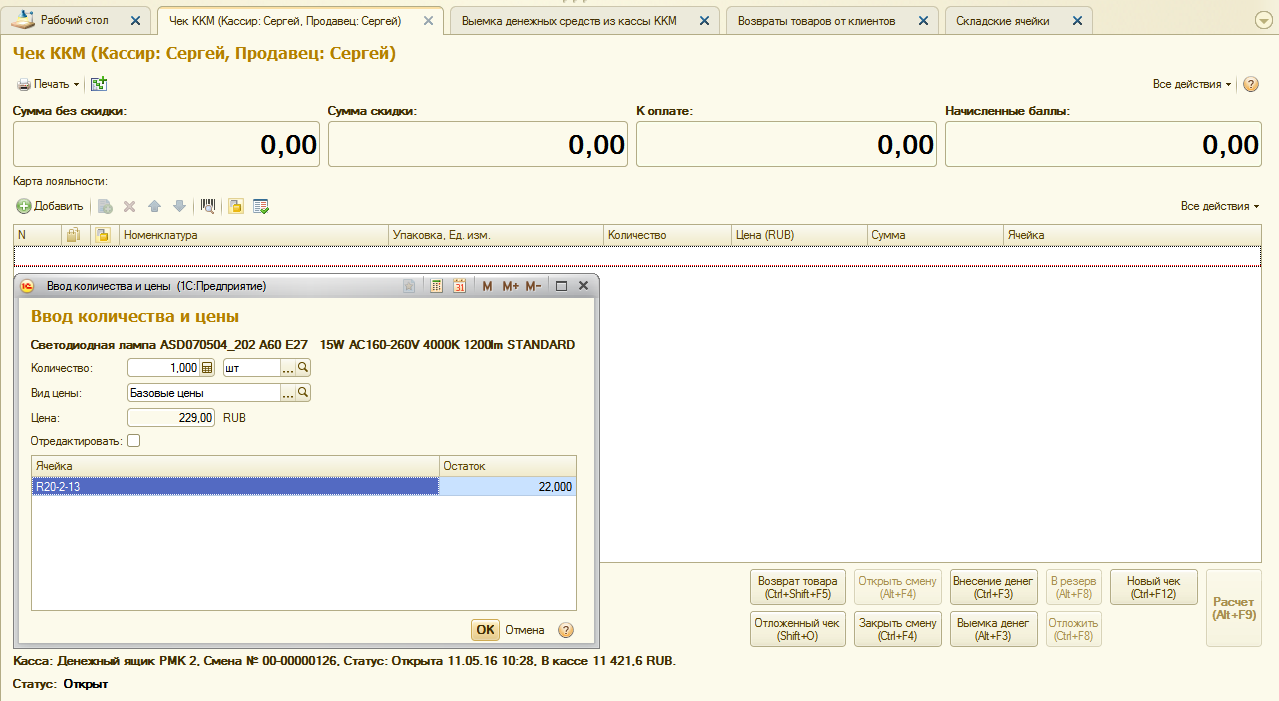 Рис.1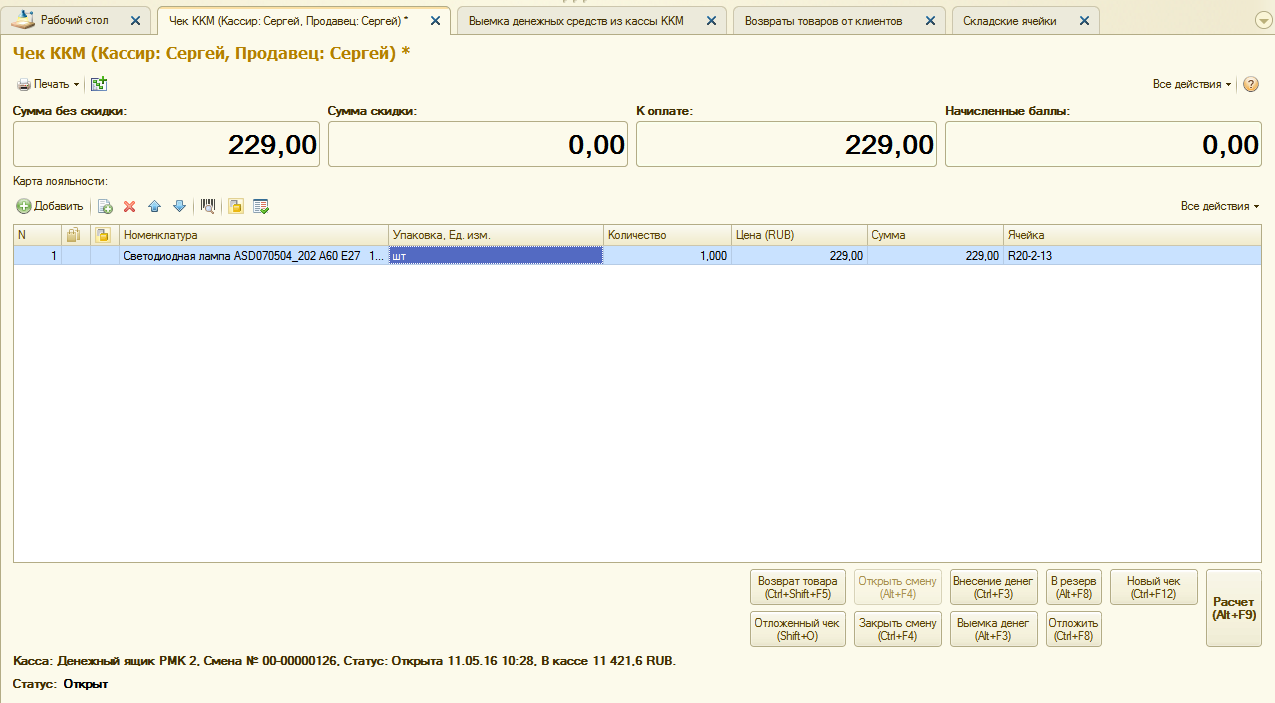 Рис.2Если вводить товар по коду, ячейка не подставляется, соответственно товар невозможно отгрузить: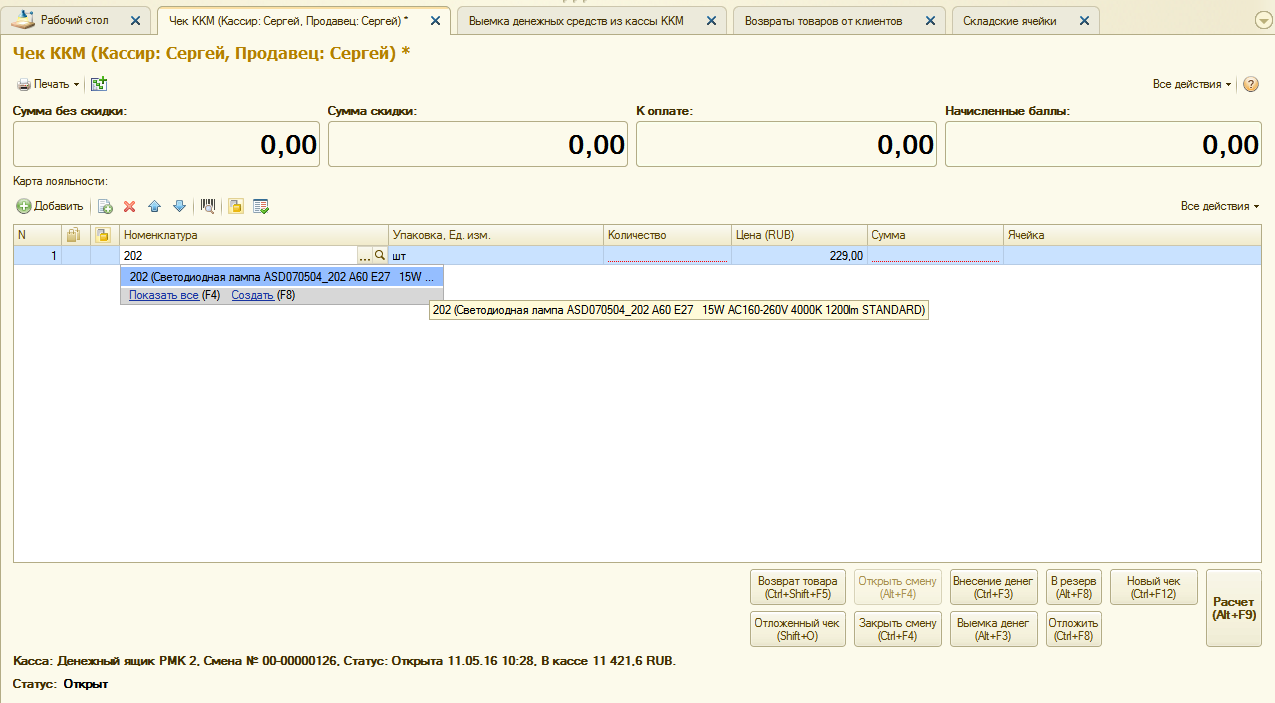 Рис.3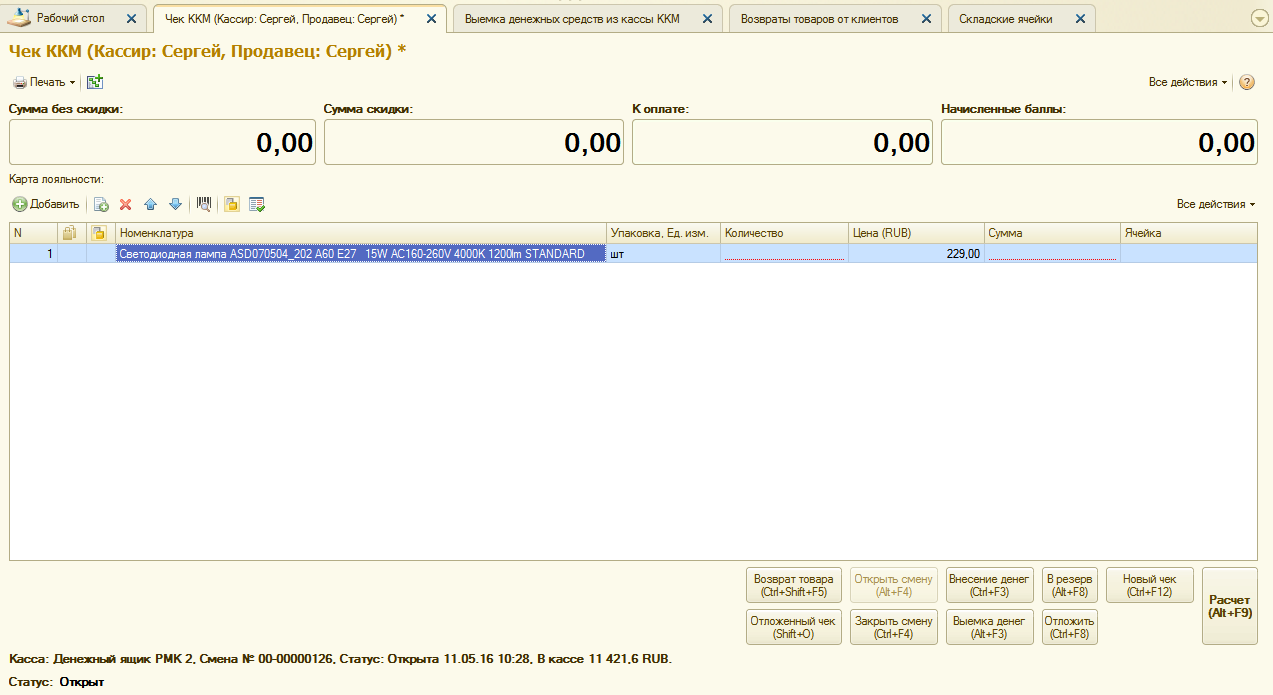 Рис.4Необходимо реализовать возможность показа ячейки, где размещён товар в чеке ККМ точно так же, как при считывании сканером и, соответственно, отгружать этот товар из ячейки при продаже.В форму ввода количества и цены нужно добавить фото товара: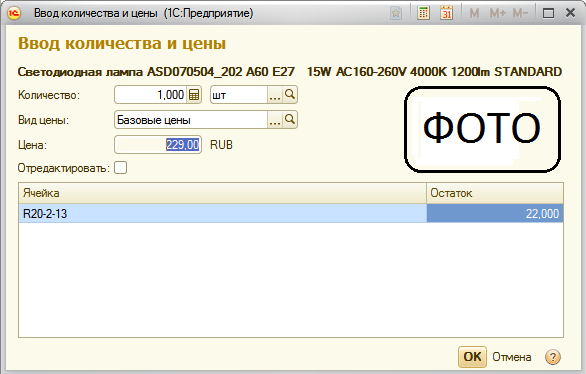 Рис.5